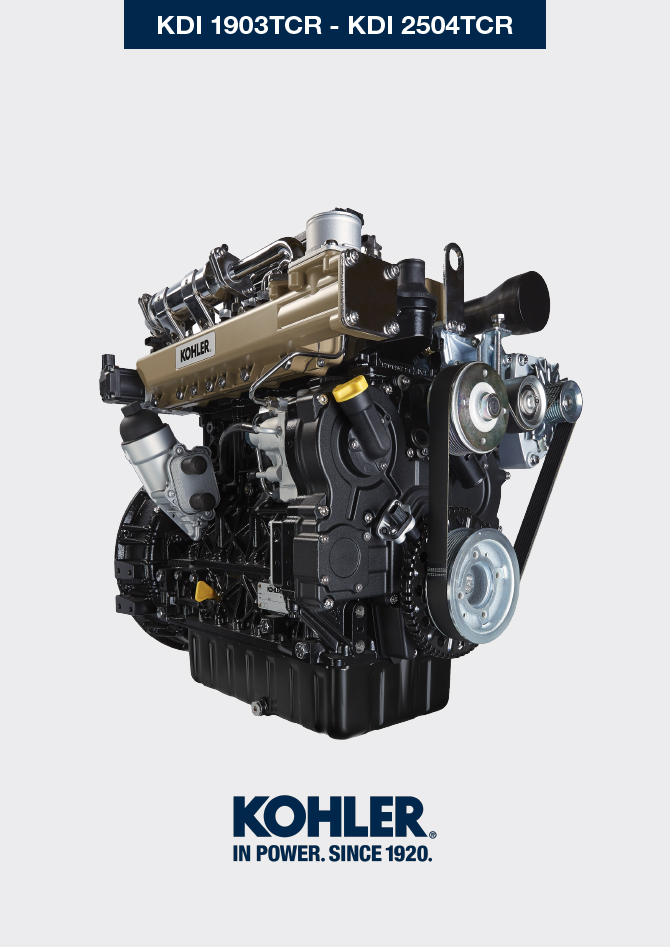 GlossarioGlossarioACDEFGHIKMNOPQRSTVWTab 15.1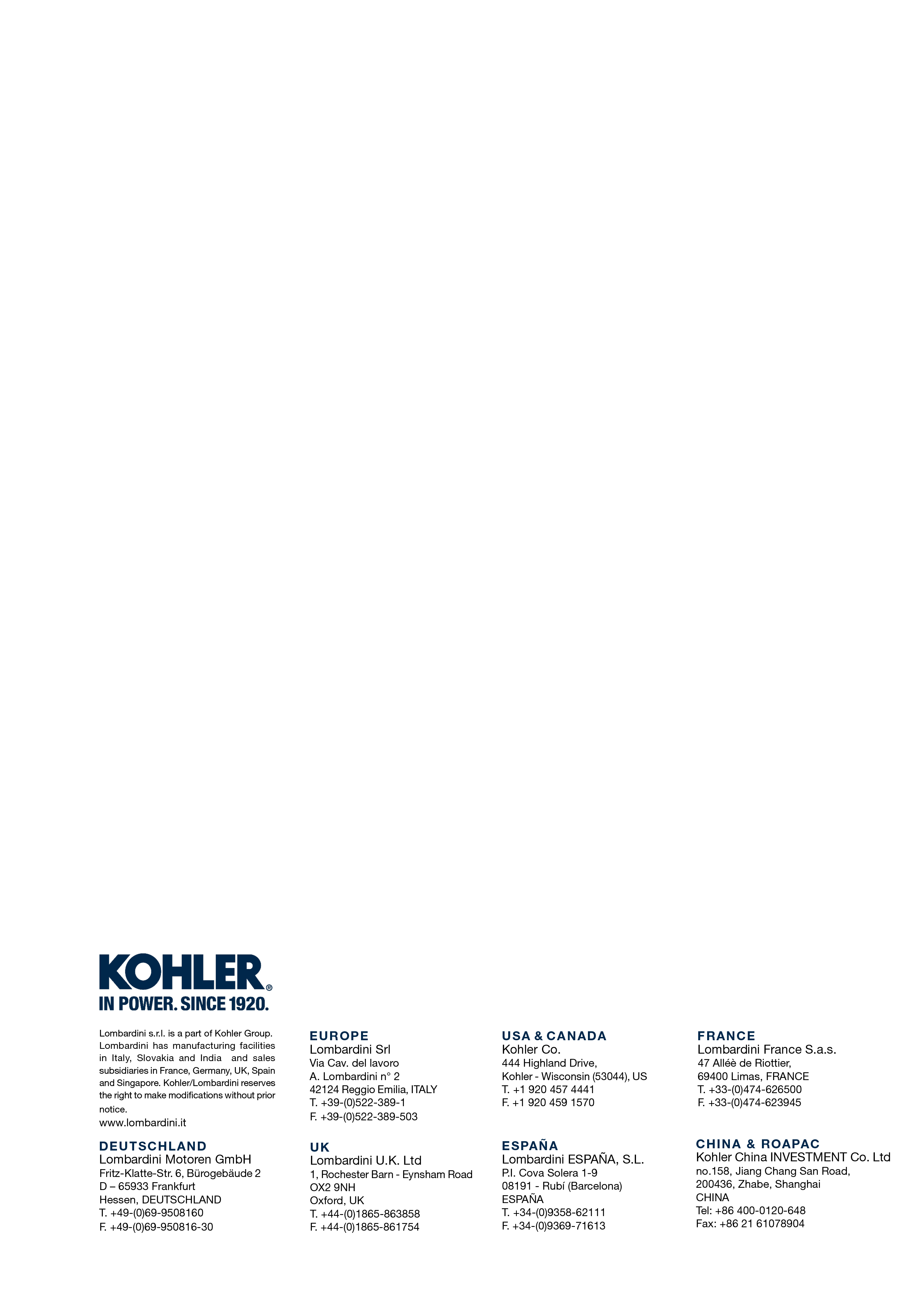 GlossarioManuale officina KDI 2504TCR / KDI 2504TCRE5 (Rev. 17.8)ACACT:After Charge Air Cooler Temperature - Temperatura aria dopo l'intercoolerAlbero a gomito:Componente che trasforma un moto rettilineo in moto rotatorio, o viceversa.Alesaggio:Diametro interno del cilindro nei motori a scoppio.Alternatore:Componente che trasforma l'energia meccanica in energia elettrica a corrente alternata.ATS:"After Treatment System" - Sistema post trattamento, riferito ai gas di scarico prodotti dal motore.CAN:"Controller Area Network" - noto anche come CAN-bus è uno standard di comunicazione dati per le ECU.Catalizzatore:vedere " DOC "CE:"Comunità Europea".Centralina:Vedere " ECU ".Combustione:Reazione chimica di una miscela composta da un carburante e un comburente (aria) all'interno di una camera di combustione.Common Rail:"Condotto Comune", ad alta pressione che genera una riserva costante di carburante diretta agli elettroiniettori.Condizioni gravose:Tipo di condizione estrema riferita all'ambiente di lavoro in cui il motore è utilizzato (aree molto polverose - sporche, o con atmosfera contaminata da vario tipo di gas).Configurazione base:Motore con componenti rappresentati in Par. 1.4 - 1.5 .Coppia:Forza esercitata su un oggetto che ruota su un asse.Coppia di serraggio:Termine indicato per il serraggio dei componenti filettati ed è determinata tramite unità di misura del Nm .Dispositivo equilibratore:Dispositivo che riduce le vibrazioni causate dal movimento delle masse alterne (Albero a gomito - Bielle - Pistoni).DOC:"Diesel Oxidation Catalyst" - Catalizzatore per motori diesel, è un abbattitore delle emissioni nocive di gas di scarico prodotte dal motore.DPF:"Diesel Particulate Filter" - Filtro particolato diesel, è un filtro che provvede alla cattura delle particelle di origine carboniosa emesso dai motori diesel.ECS:"Emission Control System - Sistema di controllo emissioni".ECU:"Electronic Control Unit - Unità di controllo elettronico", dispositivo elettronico preposto a rilevare e a controllare elettronicamente altri dispositivi a comando elettronico.EGR:"Exhaust Gas Recirculation", nei motori a combustione interna, sistema che consente il ricircolo dei gas combusti attraverso il reinserimento degli stessi in aspirazione, consente di abbattere una parte di inquinanti presenti nei gas di scarico.EGR Cooler:Reffreddamento dei gas di scarico ricircolati, sistema che consente di raffreddare i gas ricircolati (EGR) provenienti dallo scarico, questo permette di mantenere costante la temperatura all'interno del collettore di aspirazione, migliorando la combustione all'interno dei cilindri e abbattere ulteriormente gli inquinanti.EGR-T:"Exhaust Gas Recirculation Temperature" - Sensore Temperatura gas EGREGTS:"Exhaust Gas Temperature Sensor" - Sensore Temperatura Gas di ScaricoElettroiniettore:Componente azionato elettronicamente, atto a iniettare getti di carburante nebulizzato all'interno del cilindro.EPA:"Environmental Protection Agency" - "Agenzia per la protezione dell'ambiente". E' l'ente statunitense per la tutela dell'ambiente, si occupa di regolare e controllare le emissioni inquinanti.ETB:"Electronic Throttle Body" - Valvola a farfalla a controllo elettronico, viene comandata dalla ECU su richiesta del pedale acceleratore, la sua funzione è determinante per la corretta rigenerazione del sistema ATS.Fig.:Figura.Funzionamento al minimo regime di rotazione:Funzionamento del motore in moto a veicolo fermo o al minimo dei giri.Funzionamento in potenza:Funzionamento del motore ad un regime di giri elevato.Galvanizzato:Materiale che è stato sottoposto al trattamento protettivo delle superfici.Gruppi funzionali:Componente o gruppi di componenti principali atti a svolgere una specifica funzione sul motore.Heater:Dispositivo che riscalda aria in aspirazione tramite resistenza elettrica.Intercooler:Elemento di raffreddamento dell'aria in pressione proveniente dal turbo, situato tra la turbina e il collettore di aspirazione.KDI:"Kohler Direct Injection - Kohler Iniezione Diretta".Manutenzione periodica:Insieme delle azioni manutentive che hanno quale unico scopo quello di controllare o sostituire elementi alle scadenze previste, senza modificare o migliorare le funzioni svolte dal sistema, né aumentarne il valore, né migliorarne le prestazioni.MAX:"Massimo".Metilestere:(o esteri metilici), miscela prodotta mediante la conversione chimica degli oli e dei grassi animali e/o vegetali, che serve alla produzione di Biocarburante.Min.:"Minuti".MIN:"Minimo".Model:"Modello", (targhetta identificazione motore) indica il modello motore.N/C:"Normally Closed - Normalmente Chiuso", riferito agli interruttori (interruttore pressione olio).Officina autorizzata:Centro assistenza autorizzato KOHLER .Oil Cooler:Piccolo radiatore che serva a raffreddare l'olio.Olio esausto:Olio alterato dal funzionamento o dal tempo, non più conforme per la corretta lubrificazione dei componenti.Par.:Paragrafo.Parafina:Sostanza grassa e solida che potrebbe crearsi all'interno del gasolio.PMI:"Punto Morto Inferiore", momento in cui il pistone si trova all'inizio della sua corsa.PMS:"Punto Morto Superiore", momento in cui il pistone si trova alla fine della sua corsa.Poly-V:"Multipla V", il nome associato alla cinghia dei servizi, deriva dal profilo della sua sezione che è costruito con delle "V" affiancate.Ppm:"Parti per milione".Pump Learning:Procedura automatica eseguita dalla ECU (tramite strumento diagnostico - ST_01 ) per apprendere le caratteristiche funzionali della pompa alimentazione carburante (in caso di sostituzione della pompa iniezione o della ECU).PTO:"Power Take Off" - "Presa di potenza", punto previsto per usufruire di una trasmissione del moto alternativa.QR:"Quick Response" (code) - "Codice QR", codice a barre bidimensionale a matrice, composto da moduli neri disposti all'interno di uno schema di forma quadrata.Rif.:Riferimento.Rpm:"Rounds per minute - Giri per minuto".Ruota fonica:Ruota che è parte di un dispositivo per il controllo di un moto angolare, tramite dei denti posti sulla sua circonferenza, permette di determinare e trasmettere ad un sensore la velocità e posizione dell'albero a gomito.Scovolino:Strumento avente corpo cilindrico in metallo con setole che fuoriescono verso l'esterno. Simile ad uno spazzolino, serve a pulire zone in cui non è possibile accedere con le mani (es. condotti dell'olio all'interno del motore).SCV:"Suction Control Valve - Valvola Controllo Aspirazione", è situata sulla pompa iniezione ad alta pressione, viene controllata direttamente dalla ECU regolando l'aspirazione del carburante da inviare al Common Rail .Smerigliatura (valvole e sedi):Operazione di pulizia per valvole e sedi eseguita con pasta abrasiva (per questa operazione rivolgersi alle stazioni di servizio autorizzate).s/n:"Serial number", (targhetta identificazione motore) indica il "numero di serie/matricola" di identificazione motore.Spec.:"Specification", (targhetta identificazione motore) indica la versione motore.Stazioni di servizio autorizzate:Officine autorizzate KOHLER .STD:(Standard), configurazione base di un componente o un insieme di componenti.Tab.:Tabella.T-MAP:"T-MAP (sensore)", provvede a misurare la temperatura e la pressione assoluta all'interno del collettore aspirazione.TCR:"Turbo Common Rail".Traferro:Distanza da rispettare tra un componente fisso ed uno in movimento.Trocoidale:Profilo dentato arrotondato (detto anche "a lobi").Turbocompressore:Dispositivo che comprime aria aspirata inviandola al collettore aspirazione, tramite una turbina.Valvola EGR:Dispositivo comandato eletronicamente che regola l'entrata dei gas di scarico ricircolati all'interno del collettore di aspirazione.Valvola Termostatica:Valvola che regola il flusso del liquido refrigerante, essa è in grado di operare tramite la variazione della temperatura.Valvola Waste-Gate:Dispositivo, a comando diretto o automatico, serve a limitare la pressione dei gas di scarico all'interno della turbina.Warning Lamp:Spia (solitamente di colore rossa) che indica un anomalia grave durante il funzionamento del motore.SIMBOLI E UNITÀ DI MISURASIMBOLI E UNITÀ DI MISURASIMBOLI E UNITÀ DI MISURASIMBOLI E UNITÀ DI MISURASIMBOLOUNITÀ DI MISURADESCRIZIONEESEMPIOαgradoAngolo di rotazione/inclinazione1°cm 2centimetro quadratoArea1 cm 2ØmillimetroCirconferenzaØ 1 mmNmnewton-metroCoppia1 NmmmmillimetroLunghezza1 mmµm1/1000 di millimetro (micron)Lunghezza1 µmhoraTempo1 hg/kWhgrammo per chiloWatt per oraConsumo specifico1 g/kWhkg/hchilogrammo per oraPortata massima1 kg/hLt./min.litri per minutoPortata1 Lt./min.Lt./hlitri per oraPortata1 Lt./hppmparti per milionePercentuale1 ppmNnewtonForza1 NAAmpereIntensità della corrente elettrica1 Agr.grammoPeso1 gr.kgchilogrammoPeso1 kgWWattPotenza1 W.kWkiloWattPotenza1 kWpapascalPressione1 paKPaChilopascalPressione1 KPabarpressione barometricaPressione1 barmbar (1/1000 bar)pressione barometricaPressione1 mbarRResistenzaResistenza alla corrente elettrica (riferito ad un componente)1 ΩΩohmResistenza della corrente elettrica1 ΩRpmgiri per minutoRotazione di un asse1 RpmRarugosità media espressa in micronRugosità1 Ra°Cgrado centrigadoTemperatura1°CVVoltTensione elettrica1 V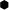 millimetroTesta vite esagonale 1 mm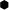 cm 3centimetro cuboVolume1 cm 3Lt.litroVolume1 Lt.